O preenchimento do PGDI é o momento de planejar, negociar e acordar as principais ações que o servidor precisará desenvolver durante o ciclo de avaliação. Esta ferramenta, quando bem utilizada, auxiliará na melhoria do trabalho e no desenvolvimento das competências do servidor, facilitará o alcance de metas da equipe e organizacionais, e definirá com clareza as responsabilidades de cada servidor promovendo uma gestão de pessoas mais ativa e eficiente. O PGDI subsidiará o processo de avaliação de desempenho, cabendo à chefia preenchê-lo em conjunto com o servidor. Identificação do servidor avaliadoIdentificação da chefia imediataPLANEJAMENTOCampo 1.1.  Liste as principais entregas (produtos, projetos, etc.) acordadas com o servidor. Campo 1.2. Selecione as competências técnicas nas quais o servidor será avaliado.Campo 1.3 Liste as competências que o servidor precisará desenvolver para auxiliar no alcance dos resultados esperados. Campo 1.4 Descreva orientações/ caminhos que podem ser trilhados para promover sua aprendizagem, visando qualificar o servidor para execução da entrega acordada. PONTOS FORTESNeste campo cite os pontos de destaque do servidor, habilidades e atitudes que ele possui e que facilitam o cumprimento das atividades dentro da organização (máximo de 8 itens).Data: ______________________________________                      _______________________________________                       Assinatura Servidor                                                              Assinatura Chefia ImediataACOMPANHAMENTOS As ponderações sobre pontos fortes e fracos aceleram o processo de autodesenvolvimento e capacitação. O feedback, portanto, é uma ferramenta eficaz para melhoria do desempenho pessoal e profissional. Baseie seu feedback em fatos ocorridos ao longo do ciclo de avaliação e não em opiniões.  Neste campo a chefia deve verificar se as entregas acordadas (produtos, projetos, etc.) estão de acordo com o estabelecido, além de acompanhar se o servidor melhorou seu desempenho por meio das ações de desenvolvimento. Durante os feedback`s / acompanhamentos com o servidor é possível rever e alterar o que foi acordado! Caso ocorra mundanças na seleção das competências técnicas no campo 1.2, registre nos acompanhamentos.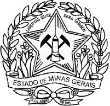 GOVERNO DO ESTADO DE MINAS GERAISCONTROLADORIA-GERAL DO ESTADOPLANO DE GESTÃO DO DESEMPENHO INDIVIDUAL – PGDIÁREA: AUDITORIA-GERALNº de Folhas:01/04NOME:       MASP:      UNIDADE DE EXERCÍCIO:       CARGO:       NOME:      MASP:      Ciclo de avaliação        a     1.1 Entregas acordadasGOVERNO DO ESTADO DE MINAS GERAISCONTROLADORIA-GERAL DO ESTADOPLANO DE GESTÃO DO DESEMPENHO INDIVIDUAL – PGDIÁREA: AUDITORIA-GERALNº de Folhas:02/041.1 Entregas acordadas Selecione as competências técnicas nas quais o servidor será avaliado.AUDITORIA NA RECEITA E DESPESA PÚBLICAS SOB A ÓTICA ORÇAMENTÁRIA, FINANCEIRA, OPERACIONAL, CONTÁBIL E PATRIMONIAL  1 – Realização de pré-auditoria  2 – Elaboração do plano de auditoria  3 – Elaboração ou adequação de programa de auditoria  4 – Execução de auditoria  5 – Elaboração de documento técnico de comunicação do resultado da auditoria  6 – Produção, organização, referenciação e armazenamento de papéis de trabalho  7 – Avaliação da implementação das recomendações de auditoria  8 – Elaboração do Relatório de Controle Interno que integra a Prestação de Contas Anual do Governador  9 – Analise do Relatório de Gestão Fiscal  10 – Avaliação Técnica de Termo de Parceria de OSCIP  11 – Acompanhamento de Tomadas de Contas EspeciaisAPOIO ÀS AÇÕES DE CONTROLE INTERNO 12 – Monitoramento da elaboração do Relatório de Controle InternoPROMOÇÃO À TRANSPARÊNCIA 13 – Promoção à TransparênciaAUDITORIA BASEADA EM RISCOS (ABR) 14 – Planejamento da ABR 15 – Realização de pré-auditoria (ABR) 16 – Mapeamento de processo 17 – Identificação e análise de riscos 18 – Construção e manutenção de banco de melhores práticas 19 – Análise da aderência dos controles informados às melhores práticas 20 – Elaboração de check list de controles e prestação de informações sobre ABR 21 – Identificação e registro de fragilidades nos controles e apuração da exposição ao risco residual 22 – Análise do fluxo mapeado e identificação de falhas e oportunidades de melhorias no processo 23 – Conclusão sobre adequação, consistência e efetividade dos Controles Internos adotados 24 – Orientações para a construção do plano de açãoPRODUÇÃO E DISSEMINAÇÃO DE CONHECIMENTOS 1 – Realização de capacitações e eventos em geral 2 – Orientações técnicas 3 – Elaboração e atualização de materiais técnicos 4 – Produção de técnicas e métodosGOVERNO DO ESTADO DE MINAS GERAISCONTROLADORIA-GERAL DO ESTADOPLANO DE GESTÃO DO DESEMPENHO INDIVIDUAL – PGDIÁREA: AUDITORIA-GERALNº de Folhas:03/041.3 Competências/Conhecimentos/Habilidades a serem desenvolvidas ou aprimoradas1.4 Ações de Desenvolvimento                12345678GOVERNO DO ESTADO DE MINAS GERAISCONTROLADORIA-GERAL DO ESTADOPLANO DE GESTÃO DO DESEMPENHO INDIVIDUAL – PGDIÁREA: AUDITORIA-GERALNº de Folhas:04/041º Acompanhamento                       Data: Assinatura Servidor:Assinatura Chefia Imediata:2º Acompanhamento                Data: Assinatura Servidor:Assinatura Chefia Imediata: